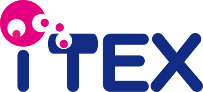 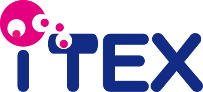 徳島大学薬学英語研修プログラム静岡県立大学薬学部准教授フィリップ・ホーク先生講演会およびワークショップのご案内講演日程ワークショップ日程学部生対象の講演会では、薬学生に必要な薬学英語を中心とした英語での効果的なコミュニケーションについてお話いただきます。また、大学院生・教員を対象としたワークショップでは、英語プレゼンテーションをテーマに、プレゼンテーションの技術や質疑応答でのコミュニケーション法を総合的に改善していくための重要なポイントなどについてご指導いただきます。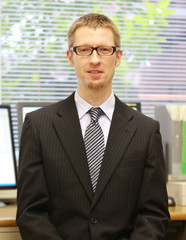 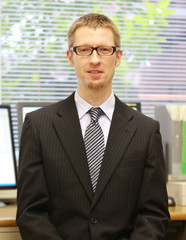 ワークショップ参加申込方法：参加ご希望の大学院生の方は、下記のメールアドレスへ【①氏名、②学年、③所属研究室、④本プログラムの過去の講演会およびワークショップへの参加経験の有無】を明記のうえ、平成２９年６月１６日（金）までにお申込みください。なお、学部生の講演会につきましては通常の授業時間に内容を変更して行います。学生の方は全員参加ですのでお申込の必要はございません。お申込・お問い合わせ：　薬物動態制御学　清水（内線6225/e-mail shimizu.tarou@tokushima-u.ac.jp）日　　　時日　　　時場　　　所対　象　者平成29年6月22日（木）  8:30～　9:30第2講義室学部2年生 平成29年6月22日（木）  9:45～10:45第2講義室学部2年生 平成29年6月23日（金）11:00～12:00第2講義室学部2年生 平成29年6月23日（金）13:00～17:00第1講義室学部1年生 日　　　時場　　　所対　象　者平成29年6月22日（木）　13:00～17:00多目的室大学院生・教員平成29年6月23日（金）　 9:00～10:45多目的室大学院生・教員